Comparer et ordonner des quantitésComparer et ordonner des quantitésComparer et ordonner des quantitésReprésente des nombres et compare des blocs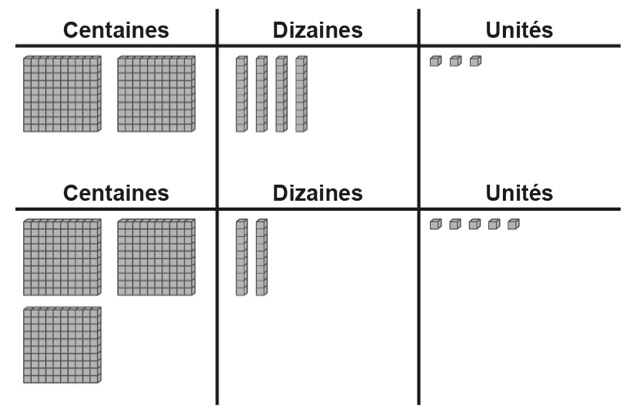 « 325  a une centaine de planchette en plus, 
donc il est plus grand que 243. »Compare  les nombres avec les points de repère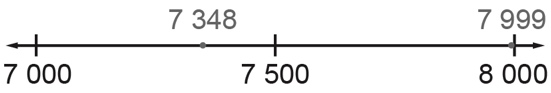 «  J’ai comparé les nombres à 7 500. 
7 348 est inférieur à 7 500 et 
7 999 est presque 8 000.  Donc, 7 999 est plus grand . »Visualise  des points de repère sur une droite numérique pour les comparer«  Je vois 7 999 plus à droite 
 que 7 348 sur la droite numérique. 
Donc, 7 999 est plus grand que 7 348. »Observations et documentationObservations et documentationObservations et documentationComparer et ordonner des quantités (suite)Comparer et ordonner des quantités (suite)Comparer et ordonner des quantités (suite)Utilise la compréhension de la valeur de position pour comparer les nombres, chiffre par chiffre 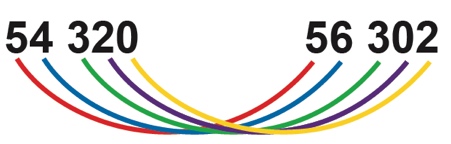 «  Les deux commencent par 5.  4 milliers sont inférieurs à 6 milliers, 
les deux ont 3 centaines, 
2 dizaines sont supérieurs à 0 dizaine, 
et 0 unité est inférieur à 2 unités. 
Donc, 54 320 est inférieur à 56 302. »Compare et ordonne trois nombres ou plus en utilisant diverses stratégies54 320   56 302    35 560« Je compare d’abord en utilisant les dix milliers, puis je compare 54 320 et 56 302 
en utilisant les milliers . »Compare les nombres de manière fluide et note les comparaisons de manière symbolique (<, =, >)54 320 < 56 302«  Les deux nombres ont 5 dizaines de milliers, 
mais 56 302 a plus de milliers. »Observations et documentationObservations et documentationObservations et documentation